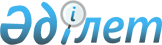 О создании холдинговой компании "Жиhаз" с участием государства в мебельной и лесной промышленности
					
			Утративший силу
			
			
		
					Постановление Кабинета Министров Республики Казахстан от 26 августа 1993 года N 737. Утратило силу  постановлением Правительства РК от 25 июня 1996 г. N 785 ~P960785.



          Во исполнение Указа Президента Республики Казахстан от 23 июня
1993 г. N 1291 "О совершенствовании системы органов хозяйственного
управления" и в целях создания условий для вхождения предприятий
лесной и деревообрабатывающей промышленности в рыночные отношения
Кабинет Министров Республики Казахстан ПОСТАНОВЛЯЕТ:




          1. Государственному комитету Республики Казахстан по
государственному имуществу подготовить пакет учредительных
документов по созданию холдинговой компании "Жиhаз" с участием
государства в составе государственных предприятий и организаций,
акционерных обществ согласно приложению.




          2. Государственному комитету Республики Казахстан по
государственному имуществу делегировать Компании права владения,
пользования и управления имуществом государственных предприятий и
организаций, а также права владения, пользования и управления
государственными пакетами акций ранее созданных акционерных обществ,
включенных в состав Компании в установленном законодательством
порядке.




          По мере акционирования государственных предприятий и
организаций передавать Компании во владение, пользование и
управление государственные пакеты акций акционерных обществ, за
исключением пакетов акций, реализуемых Государственным комитетом
Республики Казахстан по государственному имуществу в порядке,
предусмотренном Национальной программой разгосударствления и
приватизации в Республике Казахстан на 1993-1995 годы (II этап)
 
 U931135_ 
 .




          3. Установить, что холдинговая компания "Жиhаз" является
правопреемником имущественных прав и обязанностей Государственного
концерна мебельной и лесной промышленности "Казмебельлеспром".




          Правление Компании размещается на площадях упраздняемого
концерна "Казмебельлеспром" в г. Алматы.




          4. Определить основной целью создания и деятельности Компании
развитие лесной и деревообрабатывающей промышленности, диверсификацию
и коммерциализацию производства и возложить на нее:




          координацию деятельности входящих в ее состав предприятий;




          участие в разработке и осуществлении государственных программ
развития лесной и деревообрабатывающей промышленности, выпуска
товаров народного потребления;




          привлечение и использование иностранных инвестиций для
реконструкции предприятий, входящих в Компанию, строительства новых
объектов;




          проведение совместно с Министерством промышленности Республики
Казахстан единой политики по внедрению и выполнению научно-технических
разработок в отрасли лесной и деревообрабатывающей промышленности;




          разработку и реализацию мер по охране окружающей среды и
рациональному использованию природных ресурсов;




          создание эффективной системы централизованной подготовки кадров
и повышения квалификации специалистов предприятий Компании.




          5. Поручить Государственному комитету Республики Казахстан
по государственному имуществу совместно с Министерством промышленности
Республики Казахстан, концерном "Казмебельлеспром" в месячный срок
завершить работу по формированию имущественного комплекса Компании и
утвердить учредительные документы.




          6. Считать утратившим силу постановление Кабинета Министров
Казахской ССР от 9 декабря 1991 г. N 776 "Вопросы Государственного
концерна мебельной и лесной промышленности "Казмебельлеспром".





   Премьер-министр
Республики Казахстан

                                          Приложение



                              к постановлению Кабинета Министров
                                    Республики Казахстан
                                 от 26 августа 1993 г. N 737











                                                ПЕРЕЧЕНЬ




       предприятий, входящих в состав холдинговой
         компании "Жиhаз" с участием государства

Коллективное предприятие "Арай", г. Павлодар
Акционерное общество "Карагандамебель", г. Караганда
Акционерное общество "Жиhаз", г. Шымкент
Акционерное общество "Сыр-Жиhаз", г. Кзыл-Орда
Акционерное общество "Щучинскмебель", г. Щучинск
Акционерное общество "Шанырак", г. Уштобе



Акционерное общество "Казлес", г. Усть-Каменогорск
Акционерное общество "Усть-Кам ДВП", г. Усть-Каменогорск
Акционерное общество "Лениногорский ЛПХ", г. Лениногорск
Производственное мебельное объединение "Арман", пос. Шортанды,
Акмолинская область
Кустанайская мебельная фабрика, г. Кустанай
Завод ламинирования, г. Малеевск








					© 2012. РГП на ПХВ «Институт законодательства и правовой информации Республики Казахстан» Министерства юстиции Республики Казахстан
				